Bijeenkomst HEN en kick-off vrouwendagen 2021 - Evaluatieformulier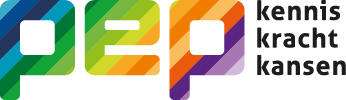 Gespreksleider(s): Nathaly Mercera				   Locatie: Mercure HotelDeelnemer (niet verplicht):………………………………………………………………….   Datum: 28 oktober 2021PEP Den Haag werkt voortdurend aan de verbetering van de kwaliteit van haar diensten. Hierbij het vriendelijke verzoek om onderstaande vragen in te vullen. Schaal 1-5: 1 = zeer slecht/helemaal niet; 5 = zeer goed/helemaal welWil je je inschrijven voor de PEP nieuwsbrief? Ja / neeMijn emailadres is:Welk cijfer geef je deze bijeenkomst? (tussen 1 en 10)Cijfer:12345Hoe waardeer je de inhoud van de bijeenkomst?Hoe waardeer je de werkvorm? (denk aan tempo, variatie)Hoe waardeer je de spreker(s)? (denk aan duidelijkheid, kennis)Hoe waardeer je de organisatie? (denk aan informatie vooraf, locatie)Hoe sluit de bijeenkomst aan bij je verwachtingen?Toelichting:In hoeverre zijn de volgende doelen van deze bijeenkomst voor jou bereikt?In hoeverre zijn de volgende doelen van deze bijeenkomst voor jou bereikt?In hoeverre zijn de volgende doelen van deze bijeenkomst voor jou bereikt?In hoeverre zijn de volgende doelen van deze bijeenkomst voor jou bereikt?In hoeverre zijn de volgende doelen van deze bijeenkomst voor jou bereikt?In hoeverre zijn de volgende doelen van deze bijeenkomst voor jou bereikt?Ik weet hoe ik mee kan doen om een activiteit te organiseren op de Vrouwendagen 2022Ik weet welke financieringsmogelijkheden er zijn voor mijn initiatiefIk weet hoe PEP mij kan ondersteunen bij mijn plannenZou je deze bijeenkomst aanbevelen in je eigen netwerk? Wat ga je doen met de informatie die je in deze bijeenkomst verkregen hebt? Wat ga je doen met de informatie die je in deze bijeenkomst verkregen hebt? Wat ga je doen met de informatie die je in deze bijeenkomst verkregen hebt? Wat ga je doen met de informatie die je in deze bijeenkomst verkregen hebt? Wat ga je doen met de informatie die je in deze bijeenkomst verkregen hebt? Wat ga je doen met de informatie die je in deze bijeenkomst verkregen hebt? Wat heeft deze bijeenkomst voor jouw organisatie opgeleverd?Wat heeft deze bijeenkomst voor jouw organisatie opgeleverd?Wat heeft deze bijeenkomst voor jouw organisatie opgeleverd?Wat heeft deze bijeenkomst voor jouw organisatie opgeleverd?Wat heeft deze bijeenkomst voor jouw organisatie opgeleverd?Wat heeft deze bijeenkomst voor jouw organisatie opgeleverd?Heb je opmerkingen of suggesties?Heb je opmerkingen of suggesties?Heb je opmerkingen of suggesties?Heb je opmerkingen of suggesties?Heb je opmerkingen of suggesties?Heb je opmerkingen of suggesties?